Name: 						Math Lesson 1.6				September 29, 2014
					        Graphing RelationsIn both examples, continue the pattern and complete the chart. Do you notice a pattern grow ? 

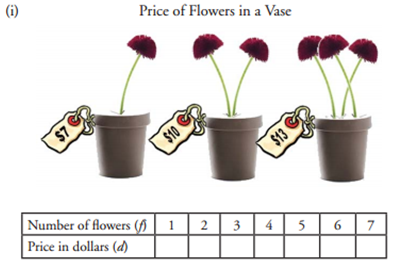 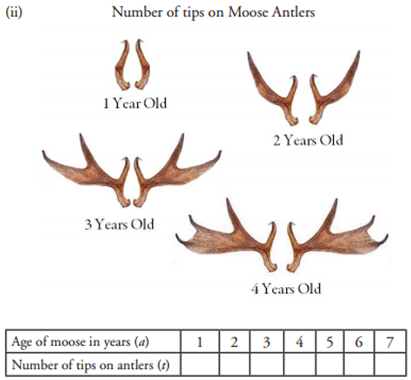 

                            When you have completed the charts and relations, graph both examples. Be sure to: 
- label the axes 		- indicate the scale on the axes		- give the graph a title		- plot point accurately 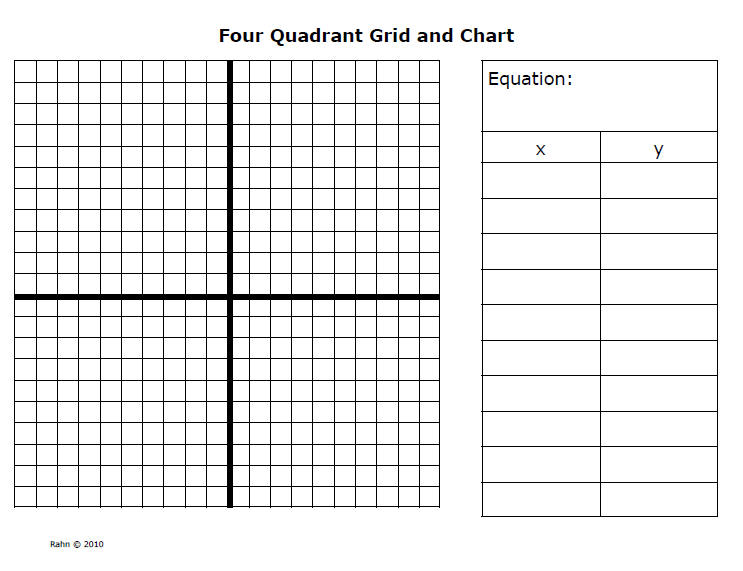 